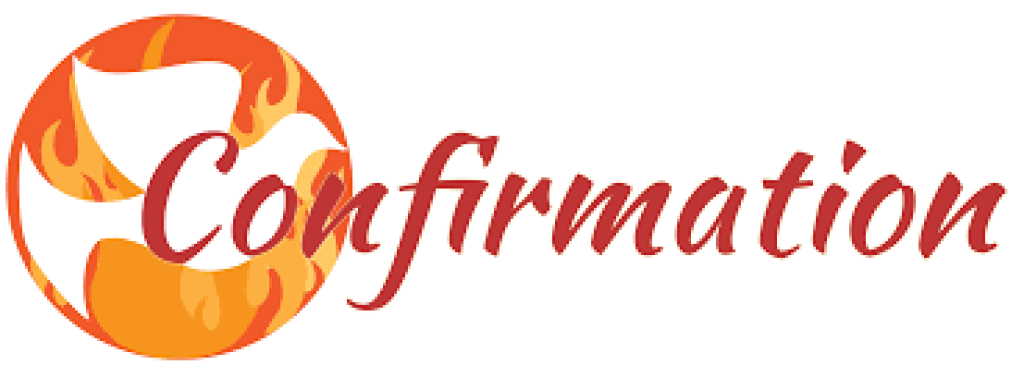 At Home ProgramWeek # 7 October 29, 2023For there is one God; there is also one mediator between God and humankind, Christ Jesus, himself human,” – 1 Timothy 2:5Gospel…Matthew 23:1-12… Denunciation of the Scribes and Pharisees.1  Then Jesus spoke to the crowds and to his disciples,2 saying, “The scribes and the Pharisees have taken their seat on the chair of Moses.3Therefore, do and observe all things whatsoever they tell you, but do not follow their example. For they preach but they do not practice.4 They tie up heavy burdens [hard to carry] and lay them on people’s shoulders, but they will not lift a finger to move them.5 All their works are performed to be seen. They widen their phylacteries and lengthen their tassels.6 They love places of honor at banquets, seats of honor in synagogues,7 greetings in marketplaces, and the salutation ‘Rabbi.’8 As for you, do not be called ‘Rabbi.’ You have but one teacher, and you are all brothers.9 Call no one on earth your father; you have but one Father in heaven.10 Do not be called ‘Master’; you have but one master, the Messiah.11 The greatest among you must be your servant.12 Whoever exalts himself will be humbled; but whoever humbles himself will be exalted.Write Gospel Reflection…(answer these questions OR write a summary of your own)The Greatest is the One Who Serves - We live in a culture that is focused on being seen (think social media).  But Jesus tells us that the better way to live is to be humble.  We (and our wants and desires) step into the background.  We are to focus on other people’s needs and to serve them.  This is the path to true greatness. Questions for Discussion:  How does social media affect my view of myself? What does it mean to be humble? How can I focus more on helping others especially at home?  Gifted WithThe Spirit Lesson # 3 Building a Friendship with God  (THIS IS OUR FIRST WEEK USING LESSON # 3…we will use it for 3 lessons) … (pages 1 – top of page 4 are being used this week)If you are writing in the packet, extra paper should be used to write answers where there is no designated form.  Please start by doing the “We Pray” on page 1 with someone in your family.Please Complete Activity 1 on page 2…be sure to create your list of activities AND answer the 4 questions.Read “Grace – God’s Love.”  What is grace?  What is sanctifying grace?Complete Activity 2…reading is below.  Please answer the questions as well.Please read the rest of page 3 to the top of page 4.  What are the three important elements of friendship?Philippians 2:1-111 If there is any encouragement in Christ, any solace in love, any participation in the Spirit, any compassion and mercy,2 complete my joy by being of the same mind, with the same love, united in heart, thinking one thing.3 Do nothing out of selfishness or out of vainglory; rather, humbly regard others as more important than yourselves,4 each looking out not for his own interests, but [also] everyone for those of others.c5Have among yourselves the same attitude that is also yours in Christ Jesus,*6 Who, though he was in the form of God,did not regard equality with God something to be grasped.7 Rather, he emptied himself,taking the form of a slave,coming in human likeness;and found human in appearance,8 he humbled himself,becoming obedient to death, even death on a cross.9 Because of this, God greatly exalted himand bestowed on him the namethat is above every name,10 that at the name of Jesusevery knee should bend,*of those in heaven and on earth and under the earth,11and every tongue confess thatJesus Christ is Lord,to the glory of God the Father.